DSC Evaluation Quotation Report (EQR)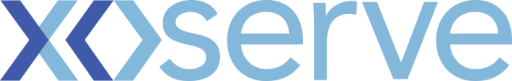 Change TitleChange TitleClass 1 Read Service Procurement Exercise (Modification 0710)Class 1 Read Service Procurement Exercise (Modification 0710)Change reference number (XRN)Change reference number (XRN)XRN5379XRN5379Target Change Management Committee dateTarget Change Management Committee date09/02/202209/02/2022Section 1: Scope of EQRSection 1: Scope of EQRSection 1: Scope of EQRSection 1: Scope of EQRXRN5379 has been raised to deliver the changes proposed through UNC Modification 0710S - CDSP provision of Class 1 read service (and the IGT equivalent, IGT Modification 148 - Provision of Class 1 meter read service on IGT networks by the CDSP).UNC Modification 0710 (and IGT148) proposes that the Central Data Service Provider (CDSP) provides the Class 1 Supply Meter Point (SMP) read service. It will remove the Transporter obligation to provide a Daily Read service to Shippers for non-telemetered Class 1 SMPs. It does not propose a change to the arrangements for directly connected telemetered Supply Meter Points on Distribution Network Operators (DNOs) or National Transmission System networks.Currently the Transporters contract with the Daily Metering Service Providers (DMSP) to provide the Class 1 read service. The contracts to provide this service will expire on 31 March 2023. To confirm, the CDSP are running the procurement exercise to appoint a Service Provider and new contract as of 01 April 2023.The first EQR was approved at August 2021 ChMC for funding to support the initial activities (covering the first 6 months), for the procurement of the future Class 1 Read Service Provider, at £60,000.This EQR is a continuation of this funding as Xoserve progress with the procurement of the Class 1 Read Service. We are requesting a further £60,000 to fund activities associated with the procurement exercise for the Class 1 Read Service to the end of the year. Listed below are the procurement activities which this subsequent EQR is covering, including and not limited to:Planning and setting up the Stakeholder Evaluation Panel (SEP) and to complete associated documentation required to follow audited processesTo facilitate SEP meetingsGathering and refining requirements and specifications for the Request for Proposal (RFP)Developing scoring methodologies for the SEP evaluations of RFP responsesAnalysis of RFP responses and down-selection of biddersResponding to formal questions and answers between Xoserve and biddersFacilitating and reviewing vendor presentations to the SEP and XoserveReview of site visits/references of biddersDevelopment of new Class 1 Read Service contract and negotiationsThis funding is required to run the XRN5379 procurement exercise specifically, and any system changes raised as a result of this procurement will be included in the XRN5379 BER where delivery costs will be set out.XRN5379 has been raised to deliver the changes proposed through UNC Modification 0710S - CDSP provision of Class 1 read service (and the IGT equivalent, IGT Modification 148 - Provision of Class 1 meter read service on IGT networks by the CDSP).UNC Modification 0710 (and IGT148) proposes that the Central Data Service Provider (CDSP) provides the Class 1 Supply Meter Point (SMP) read service. It will remove the Transporter obligation to provide a Daily Read service to Shippers for non-telemetered Class 1 SMPs. It does not propose a change to the arrangements for directly connected telemetered Supply Meter Points on Distribution Network Operators (DNOs) or National Transmission System networks.Currently the Transporters contract with the Daily Metering Service Providers (DMSP) to provide the Class 1 read service. The contracts to provide this service will expire on 31 March 2023. To confirm, the CDSP are running the procurement exercise to appoint a Service Provider and new contract as of 01 April 2023.The first EQR was approved at August 2021 ChMC for funding to support the initial activities (covering the first 6 months), for the procurement of the future Class 1 Read Service Provider, at £60,000.This EQR is a continuation of this funding as Xoserve progress with the procurement of the Class 1 Read Service. We are requesting a further £60,000 to fund activities associated with the procurement exercise for the Class 1 Read Service to the end of the year. Listed below are the procurement activities which this subsequent EQR is covering, including and not limited to:Planning and setting up the Stakeholder Evaluation Panel (SEP) and to complete associated documentation required to follow audited processesTo facilitate SEP meetingsGathering and refining requirements and specifications for the Request for Proposal (RFP)Developing scoring methodologies for the SEP evaluations of RFP responsesAnalysis of RFP responses and down-selection of biddersResponding to formal questions and answers between Xoserve and biddersFacilitating and reviewing vendor presentations to the SEP and XoserveReview of site visits/references of biddersDevelopment of new Class 1 Read Service contract and negotiationsThis funding is required to run the XRN5379 procurement exercise specifically, and any system changes raised as a result of this procurement will be included in the XRN5379 BER where delivery costs will be set out.XRN5379 has been raised to deliver the changes proposed through UNC Modification 0710S - CDSP provision of Class 1 read service (and the IGT equivalent, IGT Modification 148 - Provision of Class 1 meter read service on IGT networks by the CDSP).UNC Modification 0710 (and IGT148) proposes that the Central Data Service Provider (CDSP) provides the Class 1 Supply Meter Point (SMP) read service. It will remove the Transporter obligation to provide a Daily Read service to Shippers for non-telemetered Class 1 SMPs. It does not propose a change to the arrangements for directly connected telemetered Supply Meter Points on Distribution Network Operators (DNOs) or National Transmission System networks.Currently the Transporters contract with the Daily Metering Service Providers (DMSP) to provide the Class 1 read service. The contracts to provide this service will expire on 31 March 2023. To confirm, the CDSP are running the procurement exercise to appoint a Service Provider and new contract as of 01 April 2023.The first EQR was approved at August 2021 ChMC for funding to support the initial activities (covering the first 6 months), for the procurement of the future Class 1 Read Service Provider, at £60,000.This EQR is a continuation of this funding as Xoserve progress with the procurement of the Class 1 Read Service. We are requesting a further £60,000 to fund activities associated with the procurement exercise for the Class 1 Read Service to the end of the year. Listed below are the procurement activities which this subsequent EQR is covering, including and not limited to:Planning and setting up the Stakeholder Evaluation Panel (SEP) and to complete associated documentation required to follow audited processesTo facilitate SEP meetingsGathering and refining requirements and specifications for the Request for Proposal (RFP)Developing scoring methodologies for the SEP evaluations of RFP responsesAnalysis of RFP responses and down-selection of biddersResponding to formal questions and answers between Xoserve and biddersFacilitating and reviewing vendor presentations to the SEP and XoserveReview of site visits/references of biddersDevelopment of new Class 1 Read Service contract and negotiationsThis funding is required to run the XRN5379 procurement exercise specifically, and any system changes raised as a result of this procurement will be included in the XRN5379 BER where delivery costs will be set out.XRN5379 has been raised to deliver the changes proposed through UNC Modification 0710S - CDSP provision of Class 1 read service (and the IGT equivalent, IGT Modification 148 - Provision of Class 1 meter read service on IGT networks by the CDSP).UNC Modification 0710 (and IGT148) proposes that the Central Data Service Provider (CDSP) provides the Class 1 Supply Meter Point (SMP) read service. It will remove the Transporter obligation to provide a Daily Read service to Shippers for non-telemetered Class 1 SMPs. It does not propose a change to the arrangements for directly connected telemetered Supply Meter Points on Distribution Network Operators (DNOs) or National Transmission System networks.Currently the Transporters contract with the Daily Metering Service Providers (DMSP) to provide the Class 1 read service. The contracts to provide this service will expire on 31 March 2023. To confirm, the CDSP are running the procurement exercise to appoint a Service Provider and new contract as of 01 April 2023.The first EQR was approved at August 2021 ChMC for funding to support the initial activities (covering the first 6 months), for the procurement of the future Class 1 Read Service Provider, at £60,000.This EQR is a continuation of this funding as Xoserve progress with the procurement of the Class 1 Read Service. We are requesting a further £60,000 to fund activities associated with the procurement exercise for the Class 1 Read Service to the end of the year. Listed below are the procurement activities which this subsequent EQR is covering, including and not limited to:Planning and setting up the Stakeholder Evaluation Panel (SEP) and to complete associated documentation required to follow audited processesTo facilitate SEP meetingsGathering and refining requirements and specifications for the Request for Proposal (RFP)Developing scoring methodologies for the SEP evaluations of RFP responsesAnalysis of RFP responses and down-selection of biddersResponding to formal questions and answers between Xoserve and biddersFacilitating and reviewing vendor presentations to the SEP and XoserveReview of site visits/references of biddersDevelopment of new Class 1 Read Service contract and negotiationsThis funding is required to run the XRN5379 procurement exercise specifically, and any system changes raised as a result of this procurement will be included in the XRN5379 BER where delivery costs will be set out.Section 2: Estimated costA further £60,000 in addition to the EQR for the first phase of the procurement (£60,000), to cover the procurement exercise activities to the end of 2022.The BER will include the £120,000 procurement costs in addition to estimated change delivery costs* as a result of change.*Please note, at this stage, we do not have confirmed or estimated delivery costs for any system changes associated with this change. A further £60,000 in addition to the EQR for the first phase of the procurement (£60,000), to cover the procurement exercise activities to the end of 2022.The BER will include the £120,000 procurement costs in addition to estimated change delivery costs* as a result of change.*Please note, at this stage, we do not have confirmed or estimated delivery costs for any system changes associated with this change. A further £60,000 in addition to the EQR for the first phase of the procurement (£60,000), to cover the procurement exercise activities to the end of 2022.The BER will include the £120,000 procurement costs in addition to estimated change delivery costs* as a result of change.*Please note, at this stage, we do not have confirmed or estimated delivery costs for any system changes associated with this change. Section 3: Funding of EQRSection 3: Funding of EQRSection 3: Funding of EQRSection 3: Funding of EQRFunding for the procurement exercise under XRN5379 has been agreed by ChMC as 100% Shipper funded. Funding for the procurement exercise under XRN5379 has been agreed by ChMC as 100% Shipper funded. Funding for the procurement exercise under XRN5379 has been agreed by ChMC as 100% Shipper funded. Funding for the procurement exercise under XRN5379 has been agreed by ChMC as 100% Shipper funded. Section 4: Approximate timescale for completion of the Business Evaluation ReportSection 4: Approximate timescale for completion of the Business Evaluation ReportSection 4: Approximate timescale for completion of the Business Evaluation ReportIncluding the initial EQR which was submitted for the first 6 months of the procurement, the total £120,000 will be included under the BER once the procurement event is complete.Section 5: Period that the Evaluation Quotation Report is valid forSection 5: Period that the Evaluation Quotation Report is valid forSection 5: Period that the Evaluation Quotation Report is valid forN/ASection 6: Additional InformationSection 6: Additional InformationSection 6: Additional InformationSection 6: Additional InformationIt is anticipated that the official procurement process will take 12-18 months. This EQR is associated to activities such as: Planning and setting up the Stakeholder Evaluation Panel (SEP) and to complete associated documentation required to follow audited processesTo facilitate SEP meetingsGathering and refining requirements and specifications for the Request for Proposal (RFP)Developing scoring methodologies for the SEP evaluations of RFP responsesAnalysis of RFP responses and down-selection of biddersResponding to formal questions and answers between Xoserve and biddersFacilitating and reviewing vendor presentations to SEP Review of site visits/references of biddersDevelopment of new Class 1 Read Service contract and negotiationsFunding for additional activities as the process progresses will be requested through the ChMC, but no further requests are anticipated at this time.Modification 0710 and IGT148 have fixed implementation dates of 01 April 2023. The CDSP must have a new contract and a Service Provider in place on this date to provide the Class 1 Read service on behalf of Shippers.It is anticipated that the official procurement process will take 12-18 months. This EQR is associated to activities such as: Planning and setting up the Stakeholder Evaluation Panel (SEP) and to complete associated documentation required to follow audited processesTo facilitate SEP meetingsGathering and refining requirements and specifications for the Request for Proposal (RFP)Developing scoring methodologies for the SEP evaluations of RFP responsesAnalysis of RFP responses and down-selection of biddersResponding to formal questions and answers between Xoserve and biddersFacilitating and reviewing vendor presentations to SEP Review of site visits/references of biddersDevelopment of new Class 1 Read Service contract and negotiationsFunding for additional activities as the process progresses will be requested through the ChMC, but no further requests are anticipated at this time.Modification 0710 and IGT148 have fixed implementation dates of 01 April 2023. The CDSP must have a new contract and a Service Provider in place on this date to provide the Class 1 Read service on behalf of Shippers.It is anticipated that the official procurement process will take 12-18 months. This EQR is associated to activities such as: Planning and setting up the Stakeholder Evaluation Panel (SEP) and to complete associated documentation required to follow audited processesTo facilitate SEP meetingsGathering and refining requirements and specifications for the Request for Proposal (RFP)Developing scoring methodologies for the SEP evaluations of RFP responsesAnalysis of RFP responses and down-selection of biddersResponding to formal questions and answers between Xoserve and biddersFacilitating and reviewing vendor presentations to SEP Review of site visits/references of biddersDevelopment of new Class 1 Read Service contract and negotiationsFunding for additional activities as the process progresses will be requested through the ChMC, but no further requests are anticipated at this time.Modification 0710 and IGT148 have fixed implementation dates of 01 April 2023. The CDSP must have a new contract and a Service Provider in place on this date to provide the Class 1 Read service on behalf of Shippers.It is anticipated that the official procurement process will take 12-18 months. This EQR is associated to activities such as: Planning and setting up the Stakeholder Evaluation Panel (SEP) and to complete associated documentation required to follow audited processesTo facilitate SEP meetingsGathering and refining requirements and specifications for the Request for Proposal (RFP)Developing scoring methodologies for the SEP evaluations of RFP responsesAnalysis of RFP responses and down-selection of biddersResponding to formal questions and answers between Xoserve and biddersFacilitating and reviewing vendor presentations to SEP Review of site visits/references of biddersDevelopment of new Class 1 Read Service contract and negotiationsFunding for additional activities as the process progresses will be requested through the ChMC, but no further requests are anticipated at this time.Modification 0710 and IGT148 have fixed implementation dates of 01 April 2023. The CDSP must have a new contract and a Service Provider in place on this date to provide the Class 1 Read service on behalf of Shippers.